Welkom  Welkom in groep 8! In deze folder treft u algemene informatie aan. Zijn er nog vragen, opmerkingen of wilt u iets bespreken? Kom gerust langs! Juf Emmely werkt op maandag, dinsdag en woensdag en juf Nadieh op donderdag en vrijdag. We gaan er een leerzaam en gezellig jaar van maken! Juf Nadieh en juf Emmely Mailadres:
Nadieh.Wieling@depostiljonsoesterberg.nl Emmely.muijs@depostiljonsoesterberg.nl Taal & spellingOnze taalmethode Staal is visueel en motiverend. De vele filmpjes, verrassende thema’s, teksten en bronnen komen uit het echte leven. Door die realistische context vergeten de kinderen bijna dat ze taalonderwijs krijgen. Taal: omvat de leerlijnen woordenschat, taal verkennen, spreken en luisteren en schrijven. De kinderen werken met een bronnenboek, werkschrift en digibordsoftware. Daarnaast is er de leerlijn spelling die uit drie onderdelen bestaat : spelling van de onveranderlijke woorden, werkwoordspelling en grammatica (inclusief leestekens).Spelling werkt met de bewezen spellingaanpak van José Schraven en is de eerste methode die spelling en grammatica combineert. Taal en spelling staan beiden vier keer per week op het rooster. 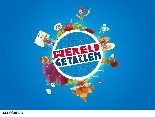 RekenenWe werken met de rekenmethode De Wereld in Getallen.Een rekenles duurt 50-60 min en heeft altijd dezelfde lesopbouw. We starten met een automatiseringsoefening. Daarna volgt de  instructie. Daarbij krijgen de kinderen uitleg over één nieuw rekenonderwerp. De kinderen die het na de instructie nog niet helemaal begrijpen, krijgen extra uitleg. Weektaak: na de instructie gaan de leerlingen zelfstandig werken aan de weektaak. Deze weektaak wordt aangeboden op 3 niveaus: minimum, basis en plus. Kinderen kunnen gemakkelijk doorwerken en overstappen op het volgende niveau. Zo halen we het beste uit ieder kind. Daarnaast krijgen sommige leerlingen een specifiek aanbod.Wekelijks werkt de leerling minimaal 15 minuten op de computer om de aangeboden stof verder in te oefenen.In groep 8 komt het volgende aan bod:Oriëntatie in de getallen, optellen en aftrekken, vermenigvuldigen en delen, kommagetallen, breuken, procenten, geld, tijd, meten, lengte, oppervlakte, inhoud, gewicht, meetkunde, rekenmachine, diagrammen, verhoudingen, gemiddelde, tabellen.  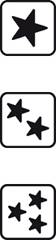 LezenOp school besteden we veel tijd aan lezen. Vrij lezen, maar ook interactief samen lezen. Het is belangrijk dat er thuis ook veel leeskilometers worden gemaakt. Dagelijks een aantal minuten lezen is leuk en ook leerzaam. De kinderen lezen allemaal een boek uit de schoolbibliotheek. De leerlingen maken in de groep boekverslagen en leveren deze in voor elke vakantie.  Technisch lezenEén keer per week staat technisch lezen, dat via de methode Estafette wordt gegeven, op het rooster. Naast het werkboek en leesboek worden instructies gegeven via een digitale leeromgeving. Daarnaast zijn er ook middelen die de kinderen gebruiken tijdens de lessen, bijvoorbeeld een zandloper, kopieerbladen, gedichtenbundels, stripboeken, informatieboeken, krant enz.Begrijpend lezenVoor begrijpend lezen maken wij gebruik van de methode Nieuwsbegrip XL. Bij deze methode vormen actuele onderwerpen de basis voor de les.De methode besteedt veel aandacht aan  leerdoelen die te maken hebben met het interpreteren van de tekst. De vaardigheden die hierbij horen zijn bijvoorbeeld verwijswoorden, signaalwoorden en signaalzinnen. Ook hier wordt tijdens instructies en verwerking gebruik gemaakt van een digitale leeromgeving. In groep 8 worden de volgende strategieën aangeleerd: Leesdoel bepalen, Inhoud voorspellen, voorkennis activeren, doel structuur envorm van de tekst herkennen, leeswijze bepalen, tekst interpreteren, samenvatten, tekst beoordelen, reflecteren op het eigen leesgedragen tekst bestuderen.IPCDrie middagen per week werken we aan IPC.  De vakken aardrijkskunde, geschiedenis, natuur, kunstzinnige vorming, muziek, ICT,  wetenschap en techniek worden geïntegreerd aangeboden. De kinderen werken gedurende een periode van 4 tot 8 weken aan een unit, aansluitend bij de actualiteiten, belevingswereld en interesses van kinderen, waarbij de focus op het leerproces ligt. De activiteiten zijn zo ontwikkeld dat aan verschillende talenten en vaardigheden van kinderen aandacht besteed kan worden.Het leren vanuit deze units kent een vaste structuur:• Startpunt: enthousiast maken voor het onderwerp
• Kennisoogst: wat weten we al en wat willen we leren?
• Uitleg van de unit: wat gaan we leren?
• Formulering van de leerdoelen bij de verschillende vakken en van de leerdoelen voor het ontwikkelen van persoonlijke kwaliteiten
• Afsluiting: eind van het projectDe start en afsluiting van de units worden per groep georganiseerd. Op 16 mei hebben we een afsluiting met de hele schoolEen aantal keren per jaar maken de kinderen een werkstuk op school. Dit wordt geïntegreerd aangeboden binnen IPC. Deze presenteren zij voor de klas. 
EngelsEngels  wordt gegeven met de digitale methode Groove Me. Voor Engels krijgen de kinderen geregeld leerhuiswerk mee. Schrijven We werken met de methode Pennenstreken. We maken elke week een bladzijde in het schrijfschrift. Dit doen we om een goed handschrift te ontwikkelen. Handvaardigheid / TekenenElke week wordt er een opdracht gemaakt waar de kinderen creatief mee aan de slag kunnen. Er worden verschillende materialen aangeboden waarmee de kinderen experimenteren zoals; houtskool, wasco, pastelkrijt, stof, papier-maché, kosteloos materiaal etc. Ook wordt er aandacht besteed aan verschillende kunstenaars.MuziekDit is het derde jaar dat we samenwerken met De Gooische Muziekschool. Het doel is om de leerkrachten te versterken in het geven van muziekonderwijs. Elke donderdag geeft een muziekdocent van de muziekschool muziekles in alle groepen.  LevensbeschouwingWe gebruiken de methode Trefwoord. Deze methode werkt aan de hand van thema’s die hun oorsprong vinden in bijbelverhalen. We besteden hier aandacht aan door middel van verhalen, gedichten, liedjes.  Na een verhaal wordt er in de klas gepraat en worden ervaringen met elkaar gedeeld. Ook besteden we veel aandacht aan Wereldgodsdiensten. Iedere dag begint en/of eindigt met een gebed/lied. BewegingsonderwijsDe groepen 7 en 8 hebben op dinsdagochtend  gym van 10.30 uur tot 12.00 uur. De kinderen worden door de leerkrachten gebracht en om 12.00 uur gaan zij zelf naar huis of fietsen met de leerkracht terug naar school. De les wordt gegeven door een vakleerkracht. Alle kinderen moeten op dinsdag een fiets en gymkleding/schoenen meenemen. Sociaal-emotionele ontwikkelingWe gebruiken hiervoor de methode De Vreedzame School. Dit is een programma voor basisscholen dat streeft naar een democratische gemeenschap waarin leerlingen een stem krijgen, zich verantwoordelijk voelen, zich positief sociaal gedragen en conflicten zonder geweld oplossen. De kern van de Vreedzame School bestaat uit een wekelijkse les in het oefenen van bovenstaande vaardigheden en de sociale competenties die daarvoor nodig zijn. Het is meer dan een lesmethode. Het is een visie/ een aanpak, waarin de eigen kracht van kinderen centraal staat. Kinderen krijgen taken en verantwoordelijkheden in de klas, in de school en in de omgeving van de school. Inmiddels zijn de kinderen gewend om groepsvergaderingen te houden. Vorig jaar zijn we gestart met een leerlingenraad. We hebben onze gouden regels veranderd. Deze zijn nu afgeleid van onze drie kernwaarden: Iedereen hoort erbij (kernwaarde aandacht)Ik doe mijn best, ook als ik het moeilijk vind (kernwaarde ambitie)Wat ik doe is ook goed voor de ander (kernwaarde autonomie)HuiswerkDe leerlingen krijgen elke week op maandag, dinsdag en donderdag maakhuiswerk mee. De leerlingen zorgen er voor dat het huiswerk op de afgesproken dag gemaakt is en nemen het huiswerk mee naar school. Is het werk niet af of gemaakt, dan maakt de leerling om 15.15 uur het huiswerk.UitstapjesOp het programma staan twee uitstapjes van Kunst Centraal. Op 7 februari en op 5 april. T.z.t. ontvangt u hier meer informatie over.   Belangrijke data voor groep 8:- Drempelonderzoek : 6 november- Afname Cito LVS : januari 2018- Eind Cito 16, 17 en 18 april- Kamp 27, 28, 29 mei - Musical en afscheid: dinsdag 16 juliContact met ouders* 6 september algemene ouderavond van de school (normaal in oktober)*OudercontactavondenOp woensdag 12 september staan er kennismakingsgesprekken gepland voor groep 8. Tijdens deze gesprekken wordt u uitgenodigd om ons te informeren over uw kind. Dit gesprek is zonder kinderen. Inschrijven kan naast de deur van gr. 8. *VO Avond
Er wordt een VO avond georganiseerd voor ouders van groep 8. De datum is dinsdag 18 september. Voor deze avond nodigen wij een gastspreker uit van een VO school. Binnenkort kunt u inschrijven of u aanwezig zult zijn bij deze avond. *Voortgang/adviesgesprekken Zoals vermeld in de jaarkalender zijn er een aantal avonden wanneer de voortgang wordt besproken van uw kind. Deze (advies-) gesprekken zijn gepland op:-15 en 20 november-13 en 18 februari Bij deze gesprekken mag het kind er bij zijn. We verwachten dat u allemaal op gesprek zult komen. *RapportenU ontvangt twee keer een rapport, na de Cito toets weken. Hierdoor kunnen we een beter en vollediger beeld geven van de ontwikkeling van uw kind.*InloopOp de jaarkalender staan er een aantal inloopmomenten gepland voor de groep van uw kind. Tijdens deze momenten liggen de toets mappen van de kinderen klaar, zodat daar een kijkje in kan worden genomen. Een leuke gelegenheid om samen met uw kind naar het werk te kijken. Ook kunt u zo zelf in de gaten houden hoe uw kind ervoor staat. *KlassenoudersDe klassenouder is de schakel tussen de groepsleerkracht en de ouders van de kinderen bij zaken van organisatorische aard. Er is een voorkeur voor twee ouders per groep, liefst wisselende ouders per schooljaar. *Koffie uurtjeDit jaar houden we een algemeen koffie uurtje op 26 september. De mediatoren stellen zich dan voor en vertellen over de Vreedzame School. Op woensdag 13 mei is er een koffie uurtje specifiek voor groep 8.*Kijklessen In de week van 30 oktober staan er kijklessen gepland. Dit houdt in dat u als ouder een les bij mag wonen in groep 8 om te zien hoe uw kind leert in de klas. Tijdens uw kennismakingsgesprek kunt u zich intekenen voor de kijklessen.SchoolgidsUitgebreide informatie over onze school kunt u lezen in onze schoolgids, zie onze website: www.depostiljonsoesterberg.nl   (schooldocumenten)Site van de groepOp de site van groep 8 komt algemene informatie te staan, een huiswerkpagina en een pagina met belangrijke documenten bijvoorbeeld betreffende het voortgezet onderwijs. Check deze pagina wekelijks.  Contact ouders/leerkrachten Zijn er mededelingen? Dan graag laten weten via de mail. Voor persoonlijke zaken kunt u altijd langs komen buiten schooltijden. We zullen iedere maand een mailtje uit doen met daarin een update over de groep en overige zaken. 